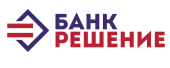   ЗАЯВЛЕНИЕ Банк: ЗАО «Банк «Решение»Клиент: ____________________________________________________________________(наименование юридического лица в соответствии с учредительными документами, ___________________________________________________________________________________________________________фамилия, имя отчество индивидуального предпринимателя (полностью))Просим подключить с __ ______ 20___ к Торговой площадке Банка с целью совершения с Банком валютно-обменных операций и депозитных сделок Логин и пароль просим направить на указанный адрес электронной почты.Банк не несет ответственность и не отвечает за риски, связанные с неверно указанным в данном заявлении адресом электронной почты/номер телефона.Подписанием настоящего Заявления подтверждаем, что ознакомлены и согласны с Условиями совершения сделок на внебиржевом валютном рынке, размещенными на корпоративном сайте Банка в глобальной компьютерной сети Интернет, а также с Общими условиями депозитных договоров, заключаемых с юридическими лицами и индивидуальными предпринимателями в ЗАО «Банк «Решение». Уполномоченное лицо, имеющее право распоряжаться счетом, с которого осуществляются расчеты по совершаемой валютно-обменной/депозитной операции: _________________/___________________           (подпись)                                                    (И.О. Фамилия)Служебные отметки____________________________________________________________________НА ПОДКЛЮЧЕНИЕ К ТОРГОВОЙ ПЛОЩАДКЕНА ПОДКЛЮЧЕНИЕ К ТОРГОВОЙ ПЛОЩАДКЕУчетный номер плательщика:Мобильный номер телефона:+____ ( ___) ___________Адрес электронной  почты (e-mail):